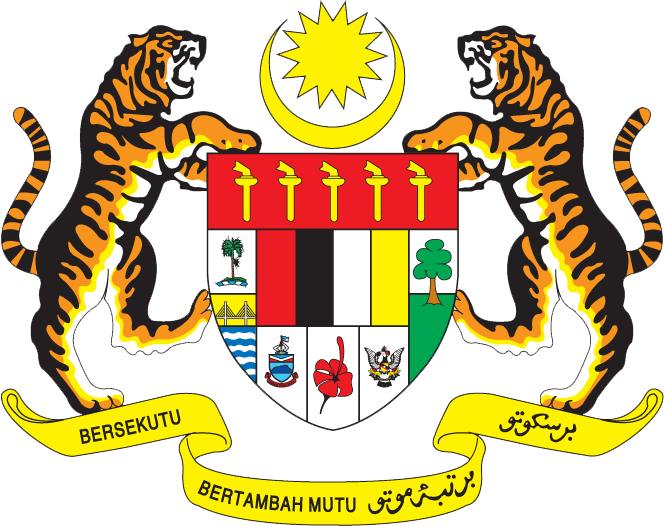 Statement by Mr. Syed Edwan AnwarPermanent Mission of Malaysia to the United Nations Office at Genevaand other International OrganisationsReview of Israel29th Session of the UPR Working Group of the Human Rights Council15 – 27 January 2018Mr. President,The continued illegal occupation by Israel of the Palestinian territory, including East Jerusalem, and other Arab territories has for decades now engendered numerous gross and systematic violations of human rights and fundamental freedoms.  These are well documented.  Only an end to the illegal occupation can the Palestinians and others in the occupied territories enjoy their rights and fundamental freedoms, which this Council and international community seek to promote and protect.  2.	In this regard, Malaysia proposes the following recommendations:2.1.	Right to self-determination: End the illegal occupation of all occupied Palestinian and Arab Territories, including East Jerusalem and end the destruction and demotion of Palestinian private and public property;2.2.	Freedom of movement: Respect the rights of Palestinians to freedom of movement in the Occupied Palestinian Territory, including access to religious sites such as the Al-Aqsa mosque; and through the lifting of the blockade on the Gaza Strip;2.3.	End the Israeli illegal settlements in the Occupied Territories. End the heinous practices of collective punishment against the Palestinian people, including the use of blockades, closures and restrictions;2.4.	In accordance with the principle of accountability, Israeli authorities must ensure prompt, thorough, independent and impartial investigations into allegations of intentional use of lethal or excessive force; and2.5.	End the unlawful transfer of the Palestinian population residing in East Jerusalem in accordance with obligations under Article 49 of the Fourth Geneva Protocol.I thank you, Mr. President.Geneva
23 January 2018